Your recent request for information is replicated below, together with our response.Please may I know the number of Wanted People you have outstanding – if these can be broken down into:• Pre-Charge• Pre-Charge Police Bail• Post Charge• Recall• Number of Immigration numbers (if you have an immigration centre in your Force)Unfortunately, I estimate that it would cost well in excess of the current FOI cost threshold of £600 to process your request.  I am therefore refusing to provide the information sought in terms of section 12(1) of the Act - Excessive Cost of Compliance.By way of explanation, at present there are 10,412 Warrants Live across Scotland and unfortunately our reports are unable to break down our Warrants into these categories. We can however advise that 28 of these Warrants are for Revocation of License. If you require any further assistance, please contact us quoting the reference above.You can request a review of this response within the next 40 working days by email or by letter (Information Management - FOI, Police Scotland, Clyde Gateway, 2 French Street, Dalmarnock, G40 4EH).  Requests must include the reason for your dissatisfaction.If you remain dissatisfied following our review response, you can appeal to the Office of the Scottish Information Commissioner (OSIC) within 6 months - online, by email or by letter (OSIC, Kinburn Castle, Doubledykes Road, St Andrews, KY16 9DS).Following an OSIC appeal, you can appeal to the Court of Session on a point of law only. This response will be added to our Disclosure Log in seven days' time.Every effort has been taken to ensure our response is as accessible as possible. If you require this response to be provided in an alternative format, please let us know.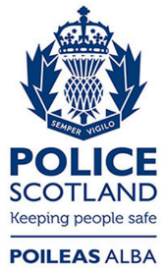 Freedom of Information ResponseOur reference:  FOI 24-1231Responded to:  17 May 2024